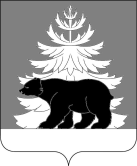 РОССИЙСКАЯ ФЕДЕРАЦИЯИРКУТСКАЯ ОБЛАСТЬДумаЗиминского муниципального районаVII созываР Е Ш Е Н И Еот 24.01.2024                                                         № 325                                                               г. ЗимаОб утверждении отчета об исполнении Прогнозного плана приватизации муниципального имущества  Зиминского районного муниципального образования за 2023 годПринимая во внимание отчет председателя комитета по управлению муниципальным имуществом администрации Зиминского района Панфиловой Н.В., руководствуясь Федеральным законом от 21.12.2001 № 178-ФЗ «О приватизации государственного и муниципального имущества», в соответствии со статьями 30, 47 Устава Зиминского районного муниципального образования, Дума Зиминского муниципального района,Р Е Ш И Л А:1. Утвердить прилагаемый отчет об исполнении Прогнозного плана приватизации муниципального имущества Зиминского районного муниципального образования за 2023 год, утвержденного решением Думы Зиминского муниципального района от 21.12.2022 № 248.2. Консультанту Думы  Зиминского муниципального  района Сорокиной Н.М. опубликовать настоящее решение в информационно-аналитическом, общественно-политическом еженедельнике «Вестник района» и разместить на официальном сайте администрации Зиминского районного муниципального образования www.rzima.ru в информационно-телекоммуникационной  сети «Интернет».Председатель Думы Зиминского муниципального района                                      С.И. УсольцевПриложение к решению ДумыЗиминского муниципального районаот 24.01.2024 №325 Отчет о выполнении Прогнозного плана  приватизации муниципального имущества Зиминского районного муниципального образования за 2023 год, утвержденного решением Думы Зиминского муниципального района от 21.12.2022 № 248 (с изменением от 22.11.2023).Председатель КУМИ                                                                                         Н.В. Панфилова№ п/пНаименование объектаАдрес местонахождения/характеристика объектаСпособ приватизацииДата приватизацииЦена объекта (руб.)1ГАЗ 3102, VIN Х9631020071367294, модель, № двигателя 40621А, 63176615, кузов № 31020070158446, год выпуска 2006транспортное средствоАукцион10.03.202368600,002ГАЗ 31105, VIN Х9631105071379926, модель, № двигателя 40621А, 73054464, кузов № 31105070153736, год выпуска 2007транспортное средствоАукцион01.06.202359600,003КАВЗ 397620, VIN Х1Е39762060038854, № кузова 39762060038854, шасси № 33074060895636, 2006 года выпуска, государственный регистрационный знак В 803 ОА 38транспортное средствоАукцион08.12.202353070,004Судно на воздушной подушке СЛАВИР 6, заводской номер 14052020110, 2020 года выпуска;Автоприцеп 71491-0000010-01, идентификационный номер (VIN) Х89714911L0F4142, 2020 года выпускасудно на воздушной подушке и автоприцепАукционАукцион не состоялся-5Нежилое здание, площадью 53,60 кв.м., кадастровый номер 38:05:050601:49 и земельный участок, площадью 890 кв.м., кадастровый номер 38:05:050601:9Российская Федерация, Иркутская область, муниципальный район Зиминский, сельское поселение Масляногорское, населенный пункт участок Верхнеокинский, улица Набережная, 4Аукцион28.12.2023199900,00(оплата 19990,00 - 2023г.; 179910,00 - 2024г.)